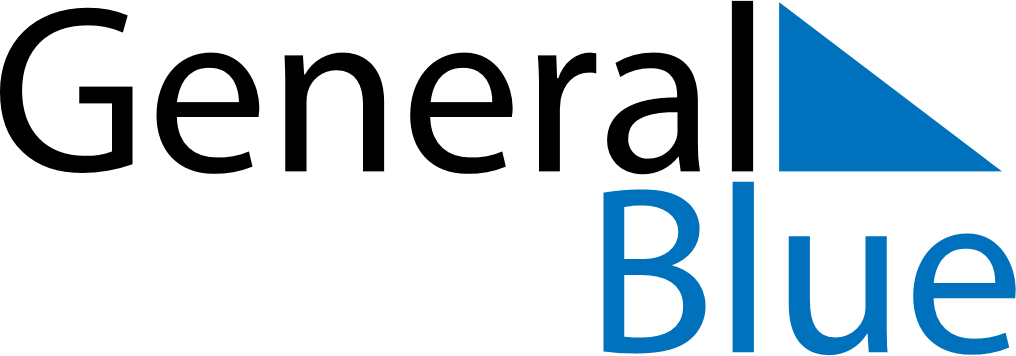 July 2024July 2024July 2024July 2024July 2024July 2024Kota Tengah, IndonesiaKota Tengah, IndonesiaKota Tengah, IndonesiaKota Tengah, IndonesiaKota Tengah, IndonesiaKota Tengah, IndonesiaSunday Monday Tuesday Wednesday Thursday Friday Saturday 1 2 3 4 5 6 Sunrise: 6:16 AM Sunset: 6:27 PM Daylight: 12 hours and 10 minutes. Sunrise: 6:16 AM Sunset: 6:27 PM Daylight: 12 hours and 10 minutes. Sunrise: 6:16 AM Sunset: 6:27 PM Daylight: 12 hours and 10 minutes. Sunrise: 6:16 AM Sunset: 6:27 PM Daylight: 12 hours and 10 minutes. Sunrise: 6:16 AM Sunset: 6:27 PM Daylight: 12 hours and 10 minutes. Sunrise: 6:17 AM Sunset: 6:28 PM Daylight: 12 hours and 10 minutes. 7 8 9 10 11 12 13 Sunrise: 6:17 AM Sunset: 6:28 PM Daylight: 12 hours and 10 minutes. Sunrise: 6:17 AM Sunset: 6:28 PM Daylight: 12 hours and 10 minutes. Sunrise: 6:17 AM Sunset: 6:28 PM Daylight: 12 hours and 10 minutes. Sunrise: 6:17 AM Sunset: 6:28 PM Daylight: 12 hours and 10 minutes. Sunrise: 6:17 AM Sunset: 6:28 PM Daylight: 12 hours and 10 minutes. Sunrise: 6:18 AM Sunset: 6:28 PM Daylight: 12 hours and 10 minutes. Sunrise: 6:18 AM Sunset: 6:28 PM Daylight: 12 hours and 10 minutes. 14 15 16 17 18 19 20 Sunrise: 6:18 AM Sunset: 6:28 PM Daylight: 12 hours and 10 minutes. Sunrise: 6:18 AM Sunset: 6:29 PM Daylight: 12 hours and 10 minutes. Sunrise: 6:18 AM Sunset: 6:29 PM Daylight: 12 hours and 10 minutes. Sunrise: 6:18 AM Sunset: 6:29 PM Daylight: 12 hours and 10 minutes. Sunrise: 6:18 AM Sunset: 6:29 PM Daylight: 12 hours and 10 minutes. Sunrise: 6:18 AM Sunset: 6:29 PM Daylight: 12 hours and 10 minutes. Sunrise: 6:18 AM Sunset: 6:29 PM Daylight: 12 hours and 10 minutes. 21 22 23 24 25 26 27 Sunrise: 6:19 AM Sunset: 6:29 PM Daylight: 12 hours and 10 minutes. Sunrise: 6:19 AM Sunset: 6:29 PM Daylight: 12 hours and 10 minutes. Sunrise: 6:19 AM Sunset: 6:29 PM Daylight: 12 hours and 10 minutes. Sunrise: 6:19 AM Sunset: 6:29 PM Daylight: 12 hours and 10 minutes. Sunrise: 6:19 AM Sunset: 6:29 PM Daylight: 12 hours and 10 minutes. Sunrise: 6:19 AM Sunset: 6:29 PM Daylight: 12 hours and 10 minutes. Sunrise: 6:19 AM Sunset: 6:29 PM Daylight: 12 hours and 10 minutes. 28 29 30 31 Sunrise: 6:19 AM Sunset: 6:29 PM Daylight: 12 hours and 10 minutes. Sunrise: 6:19 AM Sunset: 6:29 PM Daylight: 12 hours and 9 minutes. Sunrise: 6:19 AM Sunset: 6:29 PM Daylight: 12 hours and 9 minutes. Sunrise: 6:19 AM Sunset: 6:29 PM Daylight: 12 hours and 9 minutes. 